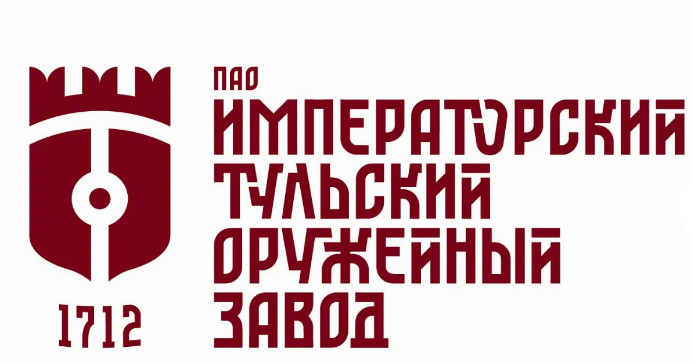 Публичное акционерное общество «Императорский Тульский оружейный завод»(ПАО «Императорский Тульский оружейный завод»)Адрес: г.Тула, ул.Советская, д.1АПАО «Императорский Тульский оружейный завод» относится к предприятиям оборонно-промышленного комплекса и справедливо считается старейшим оружейным предприятием в стране. Более трех веков он исправно поставляет на отечественный рынок качественное и эффективное оружие.Сегодня завод представляет собой современное производственное предприятие, которое выпускает военную и гражданскую продукцию. В специализированном оружейном салоне представлены лучшие образцы оружия, патронов, ножей, специализированной одежды, аксессуаров и сопутствующих товаров.В настоящее время на заводе работает 3,7 тыс. человек.Для развития кадрового потенциала в коллективном договоре ПАО «Императорский Тульский оружейный завод» предусмотрены гарантии и преференции для работников с семейными обязанностями. 1. Выделение ежегодно первичной профсоюзной организации в соответствии с финансовыми возможностями предприятия средств для проведения мероприятий, посвященных Дню защиты детей, Дню знаний, Новогодних и других праздников.  2. Предоставление дополнительных социальных оплачиваемых отпусков по заявлению работника:-при регистрации брака - вступающим в брак и их родителям;-на похороны близких родственников и членов семьи (родителей, супругов, родных братьев, сестер, детей, родителей супруга (супруги), мачехи, отчима, падчерицы, пасынка, бабушки, дедушки);-для проводов детей на срочную службу в Вооруженные силы РФ;-матерям (отцам, воспитывающим детей без матери) - для проводов учащихся первых - четвертых классов в школу в первый день учебного года;-беременным женщинам на основании справки медицинского учреждения до ухода в отпуск по беременности и родам;-мужу в день выписки жены из лечебного учреждения после рождения ребенка.3. Единовременная материальная помощь:-семьям работников, имеющих 3-х и более детей до 18 лет, имеющих детей-инвалидов, - на каждого ребенка; -одиноким матерям (отцам) в неполных семьях, опекунам, попечителям  - на каждого ребенка до 18 лет; -сотрудникам предприятия - на похороны близких родственников и членов семьи (родителей, супругов и детей);-молодым семьям при заключении брака впервые;-молодым семьям при рождении каждого ребенка. 4. Предоставление одного дополнительного выходного дня в месяц матери 3-х и более детей в возрасте до 14 лет (отцу, воспитывающему их без матери). 5.  Компенсация работникам предприятия стоимости путевок для их детей в детские оздоровительные лагеря.Также в локальных актах ПАО «Императорский Тульский оружейный завод» предусмотрены следующие меры поддержки для работников предприятия с семейными обязанностями - бесплатное посещение различных секций детьми сотрудников.